인적사항한글이름홍길동홍길동생년월일851023851023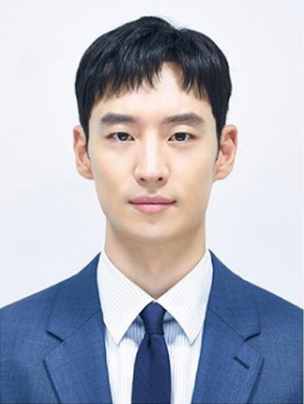 현지이름Hong GilDongHong GilDong성          별남남거주지역워싱턴DC워싱턴DC서비스가능지역볼티모어, 리치먼드볼티모어, 리치먼드연락처휴대폰+82 10 9045 0451+82 10 9045 0451전  화+82 70 4849 3575+82 70 4849 3575연락처E-mailbp@glbp.krbp@glbp.kr카카오톡 IDtpwjd0451tpwjd0451개인정보거주기간17.08.09~현재17.08.09~현재가족구성배우자, 만8세 자녀배우자, 만8세 자녀개인정보종교무교무교자차유무자차 있음자차 있음현 직장 (학교)가정주부가정주부가정주부가정주부가정주부가정주부부서(전공)무무무무무무직위(학년)무무무무무무학력사항(경력사항)및특이사항어디서 어떤 업무를 한 경험자유형식어디서 어떤 업무를 한 경험자유형식어디서 어떤 업무를 한 경험자유형식어디서 어떤 업무를 한 경험자유형식어디서 어떤 업무를 한 경험자유형식어디서 어떤 업무를 한 경험자유형식명함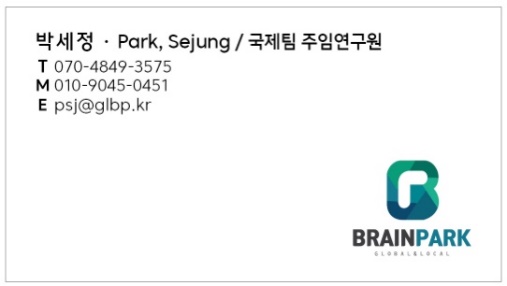 